Noticia de UBF EcuadorEn el día 9 de febrero de 2023, misionera Ana recibió un premio en una ceremonia de premiación de Literarios de los emigrantes coreanos (24ta versión), que fue realizada en la Embajada de la República de Corea en Quito. El Embajador Kang Dae-soo le entregó la placa de premiación con felicitación. Su poema fue traducido en español por pastora Ester Kim.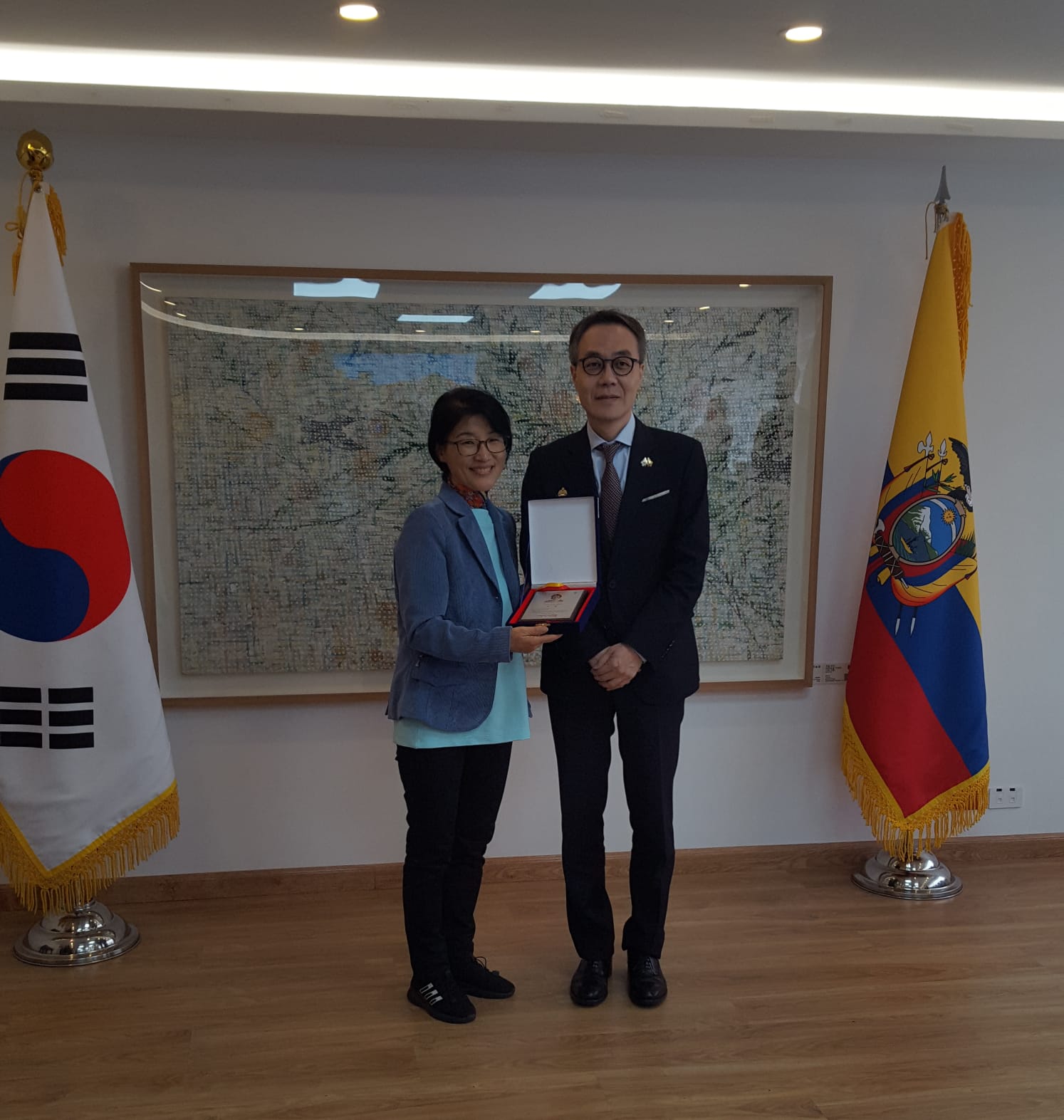 옮겨진 한 그루 – Un árbol trasplantado (2022  24회 재외동포 문학상 수상작(가작))누가 나를 이곳으로 옮겨왔을까?¿Quién me habrá trasplantado a este lugar?낯선 흙, 모르는 바람Tierra extraña, viento desconocido뿌리를 끌어 안은 채Aferrándome a mis raíces하늘을 본다Miro al cielo구름아 너는 좋겠다Nube, ¡Cuánto te envidio!그리운 그 땅을 볼 수 있어서Porque puedes ver la tierra que tanto añoro바람아 너는 좋겠다Viento, ¡Cuánto te envidio!내가 아는 그땅에 갈 수 있어서Porque puedes ir a aquella tierra que conozco두려움을 안고 사알짝 뿌리 내려본다Con temor echo un poco de mi raíz낯선 흙이 나를 부드럽게 감싸고Aquella extraña tierra me abraza con suavidad모르는 바람이 내게 인사하며El viento desconocido me saluda뜨거운 햇살이 나의 언 마음 녹이고La cálida luz del sol derrite mi gélido corazón내리치는 빗방울이 나의 눈물 닦아준다La lluvia se lleva mis lágrimas나를 감싸 안아준 고마운 흙Gracias al suelo que me abrazó내게 자리를 내어준 고마운 땅Y la tierra que me dio un lugar en ella그 고마움에Con tal gratitud그제서야 나는 뿌리를 편다Por fin puedo echar todas mis raíces새싹을 틔우고Brota de mí una hoja꽃을 피우고Brota de mí una flor열매로 화답한다Respondo a tal gratitud con mis frutos누가 나를 이곳에 옮겨 놓았을까Quién me habrá trasplantado a este lugar먼 기억속의 그 땅이 그리워진다Añoro a la tierra de mi lejano recuerdo 그 땅의 흙내음이 내 가슴을 적신다El olor de aquella tierra embriaga mi corazón